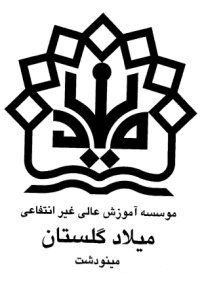 بسمه تعالیموسسه آموزش عالی میلاد گلستاناداره امتحاناتسؤالات امتحانی پایان ترم نیمسال دوم  97-96بسمه تعالیموسسه آموزش عالی میلاد گلستاناداره امتحاناتسؤالات امتحانی پایان ترم نیمسال دوم  97-96بسمه تعالیموسسه آموزش عالی میلاد گلستاناداره امتحاناتسؤالات امتحانی پایان ترم نیمسال دوم  97-96نام و نام خانوادگی :                    نام پدر:                           شماره دانشجویی :                           رشته :                         شماره صندلی : نام و نام خانوادگی :                    نام پدر:                           شماره دانشجویی :                           رشته :                         شماره صندلی : نام و نام خانوادگی :                    نام پدر:                           شماره دانشجویی :                           رشته :                         شماره صندلی : نام درس :                                                     نام استاد:                                     تاریخ امتحان:                          وقت:          دقيقه      نام درس :                                                     نام استاد:                                     تاریخ امتحان:                          وقت:          دقيقه      نام درس :                                                     نام استاد:                                     تاریخ امتحان:                          وقت:          دقيقه      تاریخ اعلام نمره اولیه :                                   تاریخ اعلام نمره نهایی:                       تعداد سوال:                          مجموع بارم از:  تاریخ اعلام نمره اولیه :                                   تاریخ اعلام نمره نهایی:                       تعداد سوال:                          مجموع بارم از:  تاریخ اعلام نمره اولیه :                                   تاریخ اعلام نمره نهایی:                       تعداد سوال:                          مجموع بارم از:  ردیفبا ارزوی موفقیت برای شمابارم